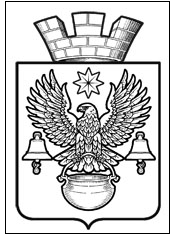 ПОСТАНОВЛЕНИЕАДМИНИСТРАЦИИ  КОТЕЛЬНИКОВСКОГО ГОРОДСКОГО ПОСЕЛЕНИЯ                 КОТЕЛЬНИКОВСКОГО МУНИЦИПАЛЬНОГО   РАЙОНА  ВОЛГОГРАДСКОЙ ОБЛАСТИ12.12.2023                                                                                                     № 1078Об индексации заработной платыруководителей и работниковМКУ «Управление» Котельниковского городского поселенияКотельниковского муниципального районаВолгоградской области            	В соответствии с Трудовым кодексом Российской Федерации, Федеральным законом от 06.10.2003 г. №131-ФЗ «Об общих принципах организации местного самоуправления в Российской Федерации», статьей 63 Закона Волгоградской области от 16.11.2023г. «О внесении изменений в Закон Волгоградской области от 05.12.2022г. №122-ОД «Об областном бюджете на 2023 год и на плановый период 2024 и 2025 годов», Постановлением Администрации Волгоградской области №762-п от 23.11.2023г. «Об индексации размеров окладов (должностных окладов) отдельных категорий работников органов исполнительной власти Волгоградской области», Решением Совета Народных депутатов Котельниковского городского поселения №46/190 от 12.12.2023 года «О бюджете Котельниковского городского поселения на 2024 год и на плановый период 2025 и 2026 годов», Решением Совета Народных депутатов Котельниковского городского поселения №46/191 от 12.12.2023 года «О внесение изменений в решение Совета народных депутатов Котельниковского городского поселения от 20.12.2022г. №24/119 «О бюджете Котельниковского городского поселения на 2023 год и на плановый период 2024 и 2025 годов», Соглашением о передаче полномочий между Администрацией Котельниковского городского поселения и МКУ «Управление» Котельниковского городского поселения от 09.01.2019 года, Уставом Котельниковского городского поселения Котельниковского муниципального района Волгоградской области, администрация Котельниковского городского поселенияПОСТАНОВЛЯЕТ:1. Провести с 01 декабря 2023 года индексацию на 10,9% фонда оплаты труда руководителей и работников МКУ «Управление» Котельниковского городского поселения.2. Подведомственному муниципальному казенному учреждению «Управление» осуществлять финансовое обеспечение расходных обязательств, связанных с реализацией настоящего постановления, в пределах утвержденного фонда оплаты труда по смете учреждения.3. Контроль за исполнением постановления оставляю за собой.4. Настоящее постановление вступает в силу с 01 декабря 2023 года и подлежит официальному обнародованию на официальном сайте администрации Котельниковского городского поселения.Глава Котельниковского городского поселения                                                                             А.Л.Федоров